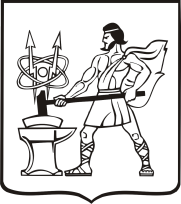             СОВЕТ ДЕПУТАТОВ ГОРОДСКОГО ОКРУГА ЭЛЕКТРОСТАЛЬ                                           МОСКОВСКОЙ   ОБЛАСТИ                                                           Р Е Ш Е Н И Еот 29.11.2023 № 308/46О проведении публичных слушаний по обсуждению проекта решения Совета депутатов городского округа Электросталь Московской области «О внесении   изменений в Устав городского округа Электросталь Московской области»	С целью приведения Устава городского округа Электросталь в соответствие с изменениями, внесенными в Федеральный закон от 06.10.2003 № 131-ФЗ "Об общих принципах организации местного самоуправления в Российской Федерации",  в соответствии с Законом Московской области от 31.05.2023 № 80/2023-ОЗ (в редакции от 11.07.2023) «О внесении изменений в некоторые законы Московской области в сфере муниципальной службы в Московской области»,  руководствуясь статьей 28 Федерального закона от 06.10.2003 г. № 131-ФЗ «Об общих принципах организации местного самоуправления в Российской Федерации», Уставом городского округа Электросталь Московской области, Положением о порядке организации и проведения публичных слушаний, утвержденным решением Совета депутатов городского округа Электросталь Московской области от 29.05.2019 № 367/57 (с изменениями, внесенными решениями Совета депутатов городского округа Электросталь Московской области от 22.06.2020 № 437/73, от 17.02.2022 № 119/25, от 24.08.2023 № 269/42),  решением Совета депутатов городского округа Электросталь Московской области от 27.10.2022 № 173/33 «Об утверждении состава комиссии, уполномоченной на организацию и проведение публичных слушаний по обсуждению проектов Устава городского округа Электросталь Московской области и проектов решений Совета депутатов городского округа Электросталь Московской области о внесении изменений и(или) дополнений в Устав городского округа Электросталь Московской области»,   Совет депутатов городского округа Электросталь Московской области  РЕШИЛ :           1. Провести публичные слушания по обсуждению проекта  решения Совета депутатов городского округа Электросталь Московской области «О внесении  изменений в Устав городского округа Электросталь Московской области»  с участием жителей городского округа (прилагается). 2. Назначить проведение публичных слушаний по обсуждению проекта решения Совета депутатов городского округа Электросталь Московской области «О внесении изменений в Устав городского округа Электросталь Московской области»  на  26.12.2023 г. в 15 часов 00 минут в зале заседаний Администрации городского округа Электросталь Московской области по адресу: г. Электросталь ул. Мира, д.5,  2-ой этаж, зал № 215.  3. Комиссии, уполномоченной на организацию и проведение публичных слушаний по обсуждению проектов  Устава городского округа Электросталь Московской области и проектов решений Совета депутатов городского округа Электросталь Московской области о внесении изменений и (или) дополнений в Устав городского округа Электросталь Московской области:3.1 опубликовать в газете «Молва» не позднее  15.12.2023  :3.1.1 настоящее решение с прилагаемым к нему проектом решения Совета депутатов городского округа Электросталь Московской области «О внесении изменений в Устав городского округа Электросталь Московской области»;3.1.2 порядок участия граждан в обсуждении проектов Устава городского округа Электросталь Московской области (проектов решений Совета депутатов городского округа Электросталь Московской области о внесении  изменений и (или) дополнений в Устав городского  округа Электросталь Московской области)  и  учета предложений граждан  по указанным проектам, утвержденный  решением Совета депутатов городского округа Электросталь Московской области от 24.08.2023 №  268/42;3.2 не позднее 15.12.23 разместить настоящее решение с прилагаемым к нему проектом решения Совета депутатов городского округа Электросталь Московской области «О внесении изменений в Устав городского округа Электросталь Московской области» на официальном сайте городского округа Электросталь Московской области в информационно-телекоммуникационной сети «Интернет» по адресу:  www.electrostal.ru;3.3 провести публичные слушания по обсуждению проекта решения Совета депутатов городского округа Электросталь Московской области «О внесении изменений в Устав городского округа Электросталь Московской области» с участием жителей городского округа в порядке, установленном решением Совета депутатов городского округа Электросталь Московской области;3.4  после завершения публичных слушаний составить и направить в Совет депутатов городского округа Электросталь Московской области протокол публичных слушаний и заключение об их результатах;3.5  организовать опубликование заключения о результатах публичных слушаний не позднее  27.01.2024.          4. Определить  следующую контактную информацию комиссии, уполномоченной на организацию и проведение публичных слушаний по обсуждению проектов Устава городского округа Электросталь Московской области и проектов решений  Совета депутатов городского округа Электросталь Московской области  о внесении изменений и (или) дополнений в Устав городского округа Электросталь Московской области  : 144003 Московская область,  г. Электросталь, ул. Мира, дом 5,  кабинет  102 , телефон 571-98-30.Председатель Совета депутатов городского округа                                                                                                             О. И. МироничевГлава городского округа						                                      И. Ю. Волкова    ПРОЕКТ СОВЕТ ДЕПУТАТОВ ГОРОДСКОГО ОКРУГА ЭЛЕКТРОСТАЛЬ                                     МОСКОВСКОЙ   ОБЛАСТИ                                        Р Е Ш Е Н И ЕОт                                                      №  О внесении изменений в Устав городскогоокруга Электросталь Московской области             С целью приведения Устава городского округа Электросталь Московской области в соответствие с изменениями, внесенными в Федеральный закон от 06.10.2003 № 131-ФЗ "Об общих принципах организации местного самоуправления в Российской Федерации",  в соответствии с Законом Московской области от 31.05.2023 № 80/2023-ОЗ (в редакции от 11.07.2023) «О внесении изменений в некоторые законы Московской области в сфере муниципальной службы в Московской области,  руководствуясь Федеральным законом от 06.10.2003 г. № 131-ФЗ «Об общих принципах организации местного самоуправления в Российской Федерации», Уставом городского округа Электросталь Московской области, учитывая заключение Комиссии, уполномоченной на организацию и проведение публичных слушаний по обсуждению проектов Устава городского округа Электросталь Московской области и проектов решений Совета депутатов городского округа Электросталь Московской области о внесении изменений  и (или) дополнений в Устав городского округа Электросталь Московской области  от 26.12.2023,  Совет депутатов городского округа Электросталь Московской области   РЕШИЛ :             1. Внести в Устав городского округа Электросталь Московской области, принятый решением Совета депутатов города  Электросталь Московской области от 30.06.2005 № 302/48 (в редакции решений Совета депутатов городского округа Электросталь Московской области от 11.09.2006 № 173/18, от 29.06.2007 № 318/31, от 29.11.2007  № 277/38, от 28.11.2008 №393/57,  от 23.07.2009 № 460/67, от 25.11.2009 № 490/72, от 24.09.2010 № 575/88,  от 23.12.2010 № 21/5, от 25.04.2012 № 156/31,  от 25.05.2012  № 163/33, от 27.09.2012 № 195/39, от 06.05.2013 № 262/49, от 24.10.2013 № 296/58, от 30.01.2014 № 327/63, от 29.10.2014 № 387/73, от 08.07.2015  №  460/86, от  29.07.2015 № 462/87, от 27.07.2016 № 76/13, от 30.11.2016 № 118/22, от 21.06.2017 № 181/34, от 15.11.2017 № 221/38, от 19.12.2018  №  323/52, от 10.07.2019 № 371/59, от 26.08.2021 № 69/15, от 15.12.2022 № 195/35, от 27.04.2023 № 236/39, от 24.08.2023 № 267/42)  следующие  изменения:          1.1. В части 1 статьи 6          1.1.1. Пункт 34 изложить в следующей редакции:         «34) организация и осуществление мероприятий по работе с детьми и молодежью, участие в реализации молодежной политики, разработка и реализация мер по обеспечению и защите прав и законных интересов молодежи, разработка и реализация муниципальных программ по основным направлениям реализации молодежной политики, организация и осуществление мониторинга реализации молодежной политики в городском округе;»;         1.1.2. Дополнить пунктом 45 следующего содержания:         «45) осуществление выявления объектов накопленного вреда окружающей среде и организация ликвидации такого вреда применительно к территориям, расположенным в границах земельных участков, находящихся в собственности городского округа.».           1.2.  Пункты 7 и 8 части 1 статьи 7 изложить в следующей редакции:           «7) учреждение печатного средства массовой информации и (или) сетевого издания для обнародования муниципальных правовых актов, доведения до сведения жителей городского округа официальной информации;    8) осуществление международных и внешнеэкономических связей в соответствии с Федеральным законом от 06.10.2003 г. № 131-ФЗ «Об общих принципах организации местного самоуправления в Российской Федерации;».          1.3. Абзац шестой части 5.1 статьи 27 изложить в следующей редакции:           «-внеочередной прием Главой городского округа, заместителями Главы городского округа, руководителями органов Администрации городского округа;».           1.4. В статье 29:  1.4.1. В части 1:          1.4.1.1. Пункт 12 изложить в следующей редакции:            «12) назначение и освобождение от должности заместителей Главы городского округа;».          1.4.1.2. Пункт 14 изложить в следующей редакции:           «14. Осуществление контроля за деятельностью структурных подразделений Администрации городского округа, заместителей Главы городского округа, руководителей муниципальных организаций;».           1.4.2. Часть 3 изложить в следующей редакции:    «3. В случае временного отсутствия Главы городского округа в связи с нахождением в отпуске либо командировке, временной нетрудоспособностью, руководство деятельностью Администрации городского округа (за исключением назначения на должность и освобождения от должности заместителей Главы городского округа) и издание постановлений и распоряжений Администрации городского округа временно осуществляет первый заместитель Главы городского округа, а в случае его отсутствия - один из заместителей Главы городского округа, назначенный распоряжением Администрации городского округа (либо в случае невозможности издания распоряжения Администрации городского округа - решением Совета депутатов городского округа).».         1.4.3. Часть 6 изложить в следующей редакции: «6. В случае досрочного прекращения полномочий Главы городского округа либо применения к нему по решению суда мер процессуального принуждения в виде заключения под стражу или временного отстранения его от должности его полномочия временно исполняет первый заместитель Главы городского округа, а в случае его отсутствия - один из заместителей Главы городского округа, назначенный распоряжением Администрации городского округа (либо в случае невозможности издания распоряжения Администрации городского округа - решением Совета депутатов городского округа).».           1.5. В статье 30 части 6 и 7  изложить в следующей редакции :            «6. Структура Администрации городского округа утверждается Советом депутатов городского округа по представлению Главы городского округа.Структуру Администрации городского округа составляют: -заместители Главы городского округа; -помощники Главы городского округа; -советники Главы городского округа; -уполномоченные представители Главы городского округа; -функциональные (отраслевые) органы Администрации городского округа, наделенные правами юридических лиц - комитеты Администрации городского округа, управления Администрации городского округа; -органы Администрации городского округа, не наделенные правами юридических лиц, - управления Администрации городского округа, отделы Администрации городского округа, не входящие в состав управлений.7. Распределение обязанностей между заместителями Главы городского округа устанавливается распоряжением Администрации городского округа, в котором указываются структурные подразделения администрации городского округа и муниципальные организации городского округа, в отношении которых каждый из заместителей Главы городского округа осуществляет направляющие и контрольные функции, а также круг вопросов, которыми в пределах компетенции Администрации городского округа занимается каждый заместитель Главы городского округа.». 1.6. В статье 40 : 1.6.1. Часть 1 изложить в следующей редакции: «1. Проекты муниципальных правовых актов городского округа могут вноситься депутатами Совета депутатов городского округа, Главой городского округа, заместителями Главы городского округа, председателем контрольно-счетного органа городского округа, руководителями структурных подразделений Администрации городского округа, органами территориального общественного самоуправления, инициативными группами граждан, прокурором города Электросталь Московской области.».1.6.2. Часть 5 изложить в следующей редакции: «5. В случае временного отсутствия Главы городского округа первый заместитель Главы городского округа (а в случае его отсутствия - заместитель Главы городского округа), осуществляющий в соответствии с распоряжением Администрации городского округа (либо в случае невозможности принятия распоряжения Администрации городского округа - в соответствии с решением Совета депутатов городского округа) руководство деятельностью Администрации городского округа, издает постановления и распоряжения Администрации городского округа.».         1.7. Статью 44 изложить в следующей редакции:«Статья 44. Вступление в силу и обнародование муниципальных правовых актов1. Муниципальные правовые акты вступают в силу в порядке, установленном настоящим Уставом, за исключением нормативных правовых актов Совета депутатов городского округа о налогах и сборах, которые вступают в силу в соответствии с Налоговым кодексом Российской Федерации. 2. Муниципальные нормативные правовые акты, затрагивающие права, свободы и обязанности человека и гражданина, муниципальные нормативные правовые акты, устанавливающие правовой статус организаций, учредителем которых выступает муниципальное образование, а также соглашения, заключаемые между органами местного самоуправления, вступают в силу после их официального обнародования.3. Порядок обнародования муниципальных правовых актов, в том числе соглашений, заключаемых между органами местного самоуправления, устанавливается настоящим Уставом и обеспечивает возможность ознакомления с ними граждан, за исключением муниципальных правовых актов или их отдельных положений, содержащих сведения, распространение которых ограничено федеральным законом.4. Под обнародованием муниципального правового акта, в том числе соглашения, заключенного между органами местного самоуправления, понимается:1) официальное опубликование муниципального правового акта;2) размещение муниципального правового акта в местах, доступных для неограниченного круга лиц (в помещениях государственных органов, органов местного самоуправления, государственных и муниципальных библиотек, других доступных для посещения местах);3) размещение на официальном сайте муниципального образования в информационно-телекоммуникационной сети "Интернет";4) иной предусмотренный настоящим Уставом способ обеспечения возможности ознакомления граждан с муниципальным правовым актом, в том числе соглашением, заключенным между органами местного самоуправления.5. Официальным опубликованием муниципального правового акта, в том числе соглашения, заключенного между органами местного самоуправления, считается первая публикация его полного текста в периодическом печатном издании, распространяемом в городском округе Электросталь Московской области – газете «Молва» либо ином периодическом печатном издании определяемом для официального опубликования муниципальных правовых актов, в том числе соглашений, заключенных между органами местного самоуправления, по результатам заключения муниципального контракта на соответствующий год,   или первое размещение его полного текста в сетевом издании - официальном сайте городского округа по адресу www.electrostal.ru в информационно-телекоммуникационной сети Интернет (регистрация в качестве сетевого издания от 10.02.2020 Эл. N ФС77-77839).  Если текст муниципального нормативного правового акта публикуется частями, то днем его официального опубликования является день публикации последней части муниципального нормативного правового акта.В случае опубликования (размещения) полного текста муниципального правового акта в официальном сетевом издании, объемные графические и табличные приложения к нему в печатном издании могут не приводиться.Устав городского округа, решения Совета депутатов городского округа о внесении изменений и (или) дополнений в Устав городского округа дополнительно размещаются на официальном портале Министерства юстиции Российской Федерации "Нормативные правовые акты в Российской Федерации" (http://pravo-minjust.ru, http://право-минюст.рф, регистрация в качестве сетевого издания от 05.03.2018 Эл. N ФС77-72471).6. В случае, если официальное опубликование муниципального правового акта, в том числе соглашения, заключенного между органами местного самоуправления, осуществляется в сетевом издании, в муниципальном образовании в соответствии с Федеральным законом от 9 февраля 2009 года N 8-ФЗ "Об обеспечении доступа к информации о деятельности государственных органов и органов местного самоуправления" обеспечивается создание одного или нескольких пунктов подключения к информационно-телекоммуникационной сети "Интернет" в местах, доступных для их использования неограниченным кругом лиц (в помещениях государственных органов, органов местного самоуправления, государственных и муниципальных библиотек, других доступных для посещения местах) без использования ими дополнительных технических средств.». 1.8.. Дополнить главой VIII.I следующего содержания : «Глава VIII.I. МЕЖДУНАРОДНЫЕ И ВНЕШНЕЭКОНОМИЧЕСКИЕ СВЯЗИ ОРГАНОВ                                              МЕСТНОГО САМОУПРАВЛЕНИЯСтатья 53.1. Полномочия органов местного самоуправления в сфере международных и внешнеэкономических связей1. Международные и внешнеэкономические связи осуществляются органами местного самоуправления городского округа в целях решения вопросов местного значения по согласованию с органами государственной власти Московской области в порядке, установленном законом Московской области. 2. К полномочиям органов местного самоуправления в сфере международных и внешнеэкономических связей относятся: 1) проведение встреч, консультаций и иных мероприятий в сфере международных и внешнеэкономических связей с представителями государственно-территориальных, административно-территориальных и муниципальных образований иностранных государств; 2) заключение соглашений об осуществлении международных и внешнеэкономических связей органов местного самоуправления с органами местного самоуправления иностранных государств; 3) участие в деятельности международных организаций в сфере межмуниципального сотрудничества в рамках полномочий органов, созданных специально для этой цели; 4) участие в разработке и реализации проектов международных программ межмуниципального сотрудничества; 5) иные полномочия в сфере международных и внешнеэкономических связей органов местного самоуправления в соответствии с международными договорами Российской Федерации, федеральными законами, иными нормативными правовыми актами Российской Федерации и законами Московской области.Статья 53.2. Соглашения об осуществлении международных и внешнеэкономических связей органов местного самоуправления1. В целях решения вопросов местного значения органы местного самоуправления городского округа заключают соглашения об осуществлении международных и внешнеэкономических связей с органами местного самоуправления иностранных государств по согласованию с Правительством Московской области в порядке, определяемом правовым актом Московской области. 2. Регистрация органами государственной власти Московской области соглашений об осуществлении международных и внешнеэкономических связей органов местного самоуправления городского округа осуществляется в порядке, определяемом законом Московской области, и является обязательным условием вступления таких соглашений в силу. 3. Подписанные соглашения об осуществлении международных и внешнеэкономических связей органов местного самоуправления городского округа подлежат опубликованию (обнародованию) в порядке, предусмотренном для опубликования (обнародования) муниципальных правовых актов.4. Положения частей 2 и 3 настоящей статьи не применяются к соглашениям об осуществлении международных и внешнеэкономических связей органов местного самоуправления, заключенным до дня вступления в силу Федерального закона от 04.08.2023 № 420-ФЗ «О внесении изменений в Федеральный закон «Об общих принципах организации местного самоуправления в Российской Федерации» и статью 44 Федерального закона «Об общих принципах организации публичной власти в субъектах Российской Федерации».Статья 53.3. Информирование об осуществлении международных и внешнеэкономических связей органов местного самоуправления1. Глава городского округа ежегодно до 15 января информирует уполномоченный орган государственной власти Московской области в установленном указанным органом порядке об осуществлении международных и внешнеэкономических связей органов местного самоуправления городского округа и о результатах осуществления таких связей в предыдущем году.Статья 53.4. Перечень соглашений об осуществлении международных и внешнеэкономических связей органов местного самоуправления1. Городской округ формирует перечень соглашений об осуществлении международных и внешнеэкономических связей органов местного самоуправления городского округа в порядке, определенном Правительством Московской области. В такой перечень включаются все соглашения об осуществлении международных и внешнеэкономических связей органов местного самоуправления городского округа, в том числе соглашения, утратившие силу. 2. Глава городского округа ежегодно до 15 января направляет в уполномоченный орган государственной власти Московской области перечень соглашений об осуществлении международных и внешнеэкономических связей органов местного самоуправления городского округа, включая в него соглашения, заключенные и утратившие силу в предыдущем году. В случае, если такой перечень направляется впервые, в него включаются все соглашения об осуществлении международных и внешнеэкономических связей органов местного самоуправления городского округа, в том числе соглашения, утратившие силу.».       2.   Направить настоящее решение в Управление Министерства юстиции Российской Федерации по Московской области  для проверки соответствия Устава городского округа Электросталь Московской области Конституции Российской Федерации, федеральным законам, уставу и законам Московской области, проведения антикоррупционной экспертизы и осуществления государственной регистрации изменений и дополнений в Устав городского округа Электросталь Московской области.          3. После государственной регистрации изменений, внесенных в Устав городского округа Электросталь Московской области, опубликовать настоящее решение в газете «Молва» и разместить его на официальном сайте городского округа Электросталь Московской области в информационно-телекоммуникационной сети «Интернет»  по адресу:  www. electrostal.ru.4.  Установить, что настоящее решение вступает в силу после его государственной регистрации и официального  опубликования. Председатель Совета депутатовгородского округа						                                              О. И. МироничевГлава городского округа                                                                                                   И. Ю. Волкова 